Contexte professionnelDans les deux séquences précédentes, nous avons paramétré l’application et vérifié qu’elle était conforme aux besoins de la société. Nous allons, à présent, initialiser les comptes de bilan.La saisie des « à nouveaux » consiste à entrer dans les comptes les soldes initiaux des comptes de bilan. A l’exception du premier exercice, les « à nouveaux » n’ont pas à être saisie car ils sont automatiquement transférés de comptes à comptes par l’écriture de clôture et de réouverture des comptes dans le journal des « à nouveaux », qui est un journal des opérations diverses à usage unique.Mais lorsque l’entreprise est créée ou lorsque la société doit être installée sur une application comptable, la saisie des à nouveaux doit obligatoirement se faire de façon manuelle. Dans le cas de cet exercice nous souhaitons saisir la balance des à nouveaux au 31 octobre. L’exercice débutant le 1er janvier, nous ne pouvons pas utiliser le journal des a nouveaux car il nous impose une saisie au 1er jour de l’exercice comptable. Nous allons donc enregistrer les opérations dans le journal des opérations diverses.Cette opération est réalisée à partir de la balance comptable qui récapitule les comptes et leurs soldes.Travail à faire1. Saisissez les soldes initiaux des comptes de la société dans le journal des opérations diverses à partir de la balance qui vous est remise page suivante.2. Imprimez l’écriture dans un fichier PDF.3. Affichez le compte du client ABC-PRO.	Quel est le montant du solde : ……………………………….4. Affichez le compte du client DECO-PLUS.	Quel est le montant du solde : ……………………………….5. Affichez le compte du client BRICODO.	Quel est le montant du solde : ……………………………….Balance au 31 octobrePGI – ComptabilitéMission 20 – Saisir les a nouveauxPGI – ComptabilitéMission 20 – Saisir les a nouveaux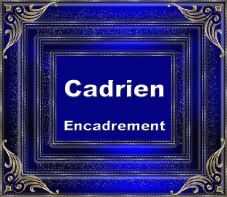 Durée : 40’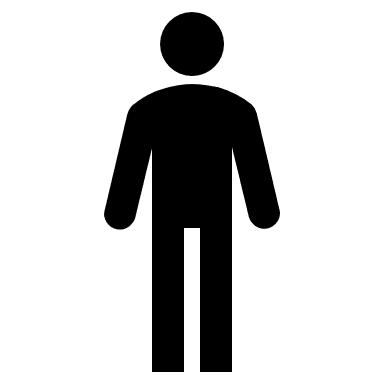 SourceN°LibellésSoldes débiteursSoldes créditeurs101300Capital souscrit - appelé, versé          176 078,50   164000Emprunts            30 489,80   207000Fonds commercial          56 587,70   211000Terrains          77 350,00   213100Constructions         229 581,60   215100Installations complexes spécialisées          54 881,60   218300Matériels de bureau et informatique          10 622,40   281300Amortissements des constructions          113 691,20   281500Amortissement des installa. Complexes            19 909,20   281830Amortissement du matériel de bureau et informatique             6 954,60   370010Stocks cadres          19 471,00   370020Stocks accessoires          14 830,00   FALFARAlf-Art            13 720,40   FVINEXVinex            13 720,40   FARTOTArt-Total            16 464,50   404100Fournisseurs d'immobilisations FATTEN            10 622,40   CABCPRABC-Pro            5 335,70   CDECOPDeco Plus          23 172,20   CARTISArtis          18 141,40   CVINCIAVincia            1 981,80   431000Sécurité Sociale             1 015,30   437000Autres Organismes                713,40   445510Etat TVA à décaisser                405,50   512100Banque Laydernier (saisir le montant en espèce au 31/10)          23 096,00   531100Caisse               857,30   606100Energie            6 097,90   606300Fourniture d'entretien               914,70   606400Fourniture administratives            1 219,60   607110Achats de cadres France         347 583,00   607120Achats de cadres UE          15 230,00   607210Achats accessoires France            5 430,00   607220Achats accessoires UE          28 780,00   608500Ports et frais            2 315,00   613000Locations immobilières            7 165,10   615000Entretien et réparations             3 049,00   616000Assurances            2 286,70   618100Documentation            1 562,00   622600Honoraires          12 420,00   623100Annonces et insertions            2 520,00   623300Foires et expositions          25 640,00   623400Cadeaux clientèle            3 840,00   623600Catalogue          15 300,00   625100Voyages et déplacement          21 590,00   626000Frais postaux            4 573,50   627000Services bancaires            1 304,90   641000Rémunération du personnel          98 520,00   645100Cotisations URSSAF          26 153,10   645300Cotisations aux caisses de retraites          14 116,10   645400Cotisations ASSEDIC          13 018,50   661000Intérêts bancaires            1 447,10   707110Ventes de cadres France          565 166,00   707120Ventes de cadres UE          138 460,00   707210Vente Accessoires France            18 575,00   707220Vente Accessoires UE            66 950,00   708500Ports             5 048,70   Totaux      1 197 984,90          1 197 984,90   